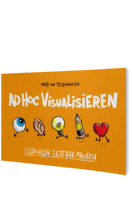 Malte von Tiesenhausenad hoc visualisierenGedanken sichtbar machenBusinessVillage 2015
ISBN: 978-3-86980-298-524,80 Eur[D] / 28,50 Eur[A] / 28,70 CHF UVPPressematerialien: www.businessvillage.de/presse-930 Wünschst du dir, deine Ideen verständlicher und auf den Punkt zu vermitteln? Du möchtest beim Arbeiten an Lösungsstrategien die Potenziale aller Teilnehmer voll ausschöpfen? Oder du möchtest bei Vorträgen oder Präsentationen Inhalte so vermitteln, dass deine Zuhörer den Informationsfluten nicht durch geistige Abwesenheit trotzen? Dann ist dieses Buch die Lösung ….… denn ein Bild sagt mehr als tausend Worte.Das gilt für die immer komplexer werdende Welt mehr denn je. Wer das Visualisieren beherrscht, findet schnell eine gemeinsame Ebene und einen gemeinsamen Zugang, der nicht durch Worte verdeckt ist.Du kannst gar nicht zeichnen? Du hast kein Talent? Falsch! Mit diesem Buch wirst du den Zeichner in dir entdecken. Nutze die Visualisierung, um nachhaltiger zu erklären, und als ganz neue Ressourcen bei der Ideenentwicklung. Der Cartoonpreisträger und Visualisierungsexperte Malte von Tiesenhausen inspiriert dich in diesem Buch, selbst den Stift in die Hand zu nehmen und ihn nicht wieder loszulassen. In unterhaltsamer und aufgelockerter Art und Weise stellt er Methoden und Techniken vor, wie du selbst die Kraft der Bilder nutzt und deinen Fokus auf die Welt erweiterst.Autorenvita Malte von Tiesenhausen arbeitet seit 2004 international als freier Illustrator für Agenturen, Firmen und Verlage.Das Mitglied in der Illustratoren-Organisation lebt mit seiner Frau und seinen Zwillingen auf Hamburg-St. Pauli. „Baron Malte“ ist mit dem Deutschen Cartoonpreises 2008 ausgezeichnet worden. 2010 erschien Ninja! Hinter den Schatten, ein fast 400 Seiten starker Edutainment-Manga, beim Carlsen-Verlag.Sein Fokus liegt heute auf der Leitung von Zeichenworkshops und dem visuellen Begleiten von Prozessen. Als Visualisierungsexperte bei Visual Facilitators und  EXPLAINAS zeichnet Malte live als Graphic Recorder und Schnappschuss-Zeichner und produziert innovative Erklärfilme.